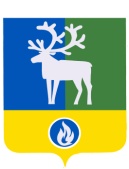 СЕЛЬСКОЕ ПОСЕЛЕНИЕ ПОЛНОВАТБЕЛОЯРСКИЙ РАЙОНХАНТЫ-МАНСИЙСКИЙ АВТОНОМНЫЙ ОКРУГ – ЮГРААДМИНИСТРАЦИЯ СЕЛЬСКОГО ПОСЕЛЕНИЯ ПОЛНОВАТПОСТАНОВЛЕНИЕПРОЕКТот ______________ 2022 года                                                                                                № __Об утверждении перечня мест, на которые запрещается возвращать животных без владельцев, и назначении лиц, уполномоченных на принятие решений о возврате животных без владельцев на прежние места их обитания   	В соответствии с частью 6.1 статьи 18 Федерального закона от 27 декабря                         2018 года № 498-ФЗ «Об ответственном обращении с животными и о внесении изменений в отдельные законодательные акты Российской Федерации» п о с т а н о в л я ю:1. Утвердить перечень мест, на которые запрещается возвращать животных без владельцев согласно приложению к настоящему постановлению.2. Назначить заместителя главы муниципального образования, заведующего сектором муниципального хозяйства администрации сельского поселения Полноват, лицом, уполномоченным на принятие решений о возврате животных без владельцев на прежние места обитания животных без владельцев на территории сельского поселения Полноват. 3. Опубликовать настоящее постановление в бюллетене «Официальный вестник сельского поселение Полноват».4. Настоящее постановление вступает в силу после его официального опубликования5. Контроль за выполнением настоящего постановления возложить на главу сельского поселения Полноват. Временно исполняющий полномочияглавы сельского поселения Полноват 					                Е.У. Уразов		  ПРИЛОЖЕНИЕк постановлению администрациисельского поселение Полноватот __сентября 2022 года № ___П Е Р Е Ч Е Н Ьмест, на которые запрещается возвращать животных без владельцев1. Территории учреждений социальной сферы.2. Территории объектов здравоохранения.3. Территории образовательных учреждений (школы, детские сады).4. Детские площадки.5. Общественные территории (сады, парки, скверы).6. Территории торгово-развлекательных центров.7. Территории розничных рынков._________________